Chapter 2 Review Define and draw a picture for each of the following vocabulary.  Determine if each pair of angles is congruent or if they are supplementary (add to 180o):Alternate interior anglesCorresponding anglesConsecutive anglesVertical angles Define and draw a picture for each of the following triangle congruence postulates:ASASSSSASAASWrite a precise definition and draw a picture(with markings)  for each of the following vocabulary:QuadrilateralParallelogramTrapezoidKiteRhombusRectangle SquareFor each of the following statements, single underline the hypothesis and double underline the conclusion.  Write the converse of each statement.  Then determine if the original and the converse are true.If you have a temperature of 104o, then you have a fever.If tomorrow is Monday, then yesterday was Saturday.  Vertical angles are congruent.  If a figure is a square, then it has 4 sides.  Sketch a pair of congruent triangles.  Label the vertices and mark all corresponding sides and angles.Write a correct congruence statement for your pair of triangles.List all six corresponding parts (3 pairs of angles, 3 pairs of sides) Practice writing triangle congruence proofs: 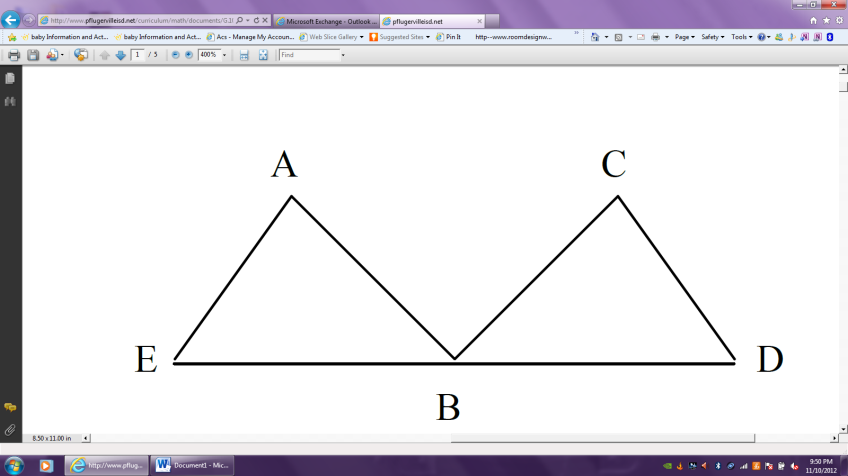 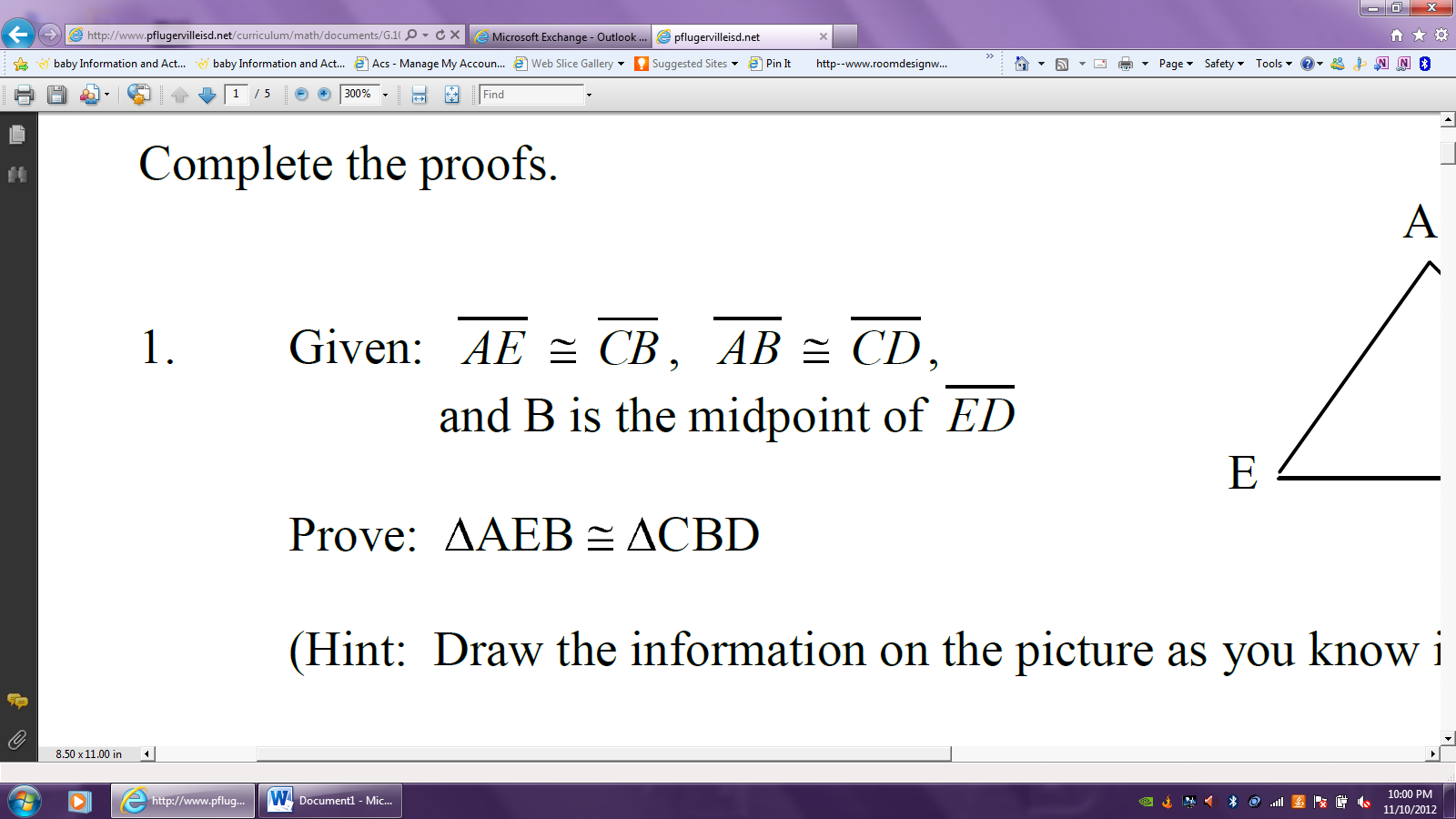 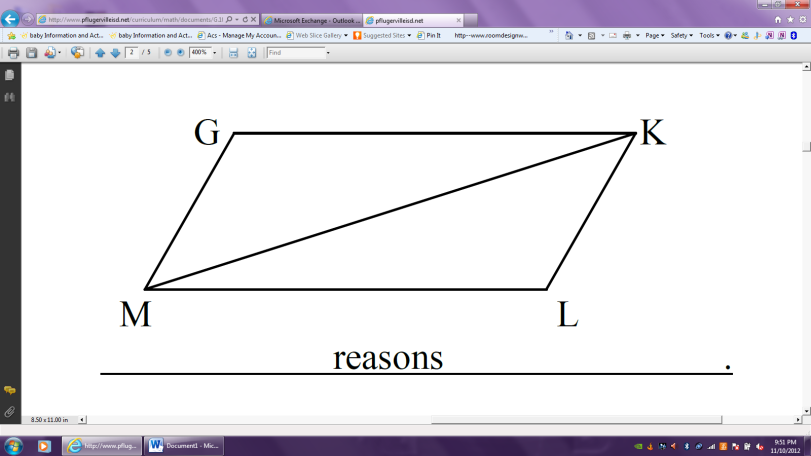 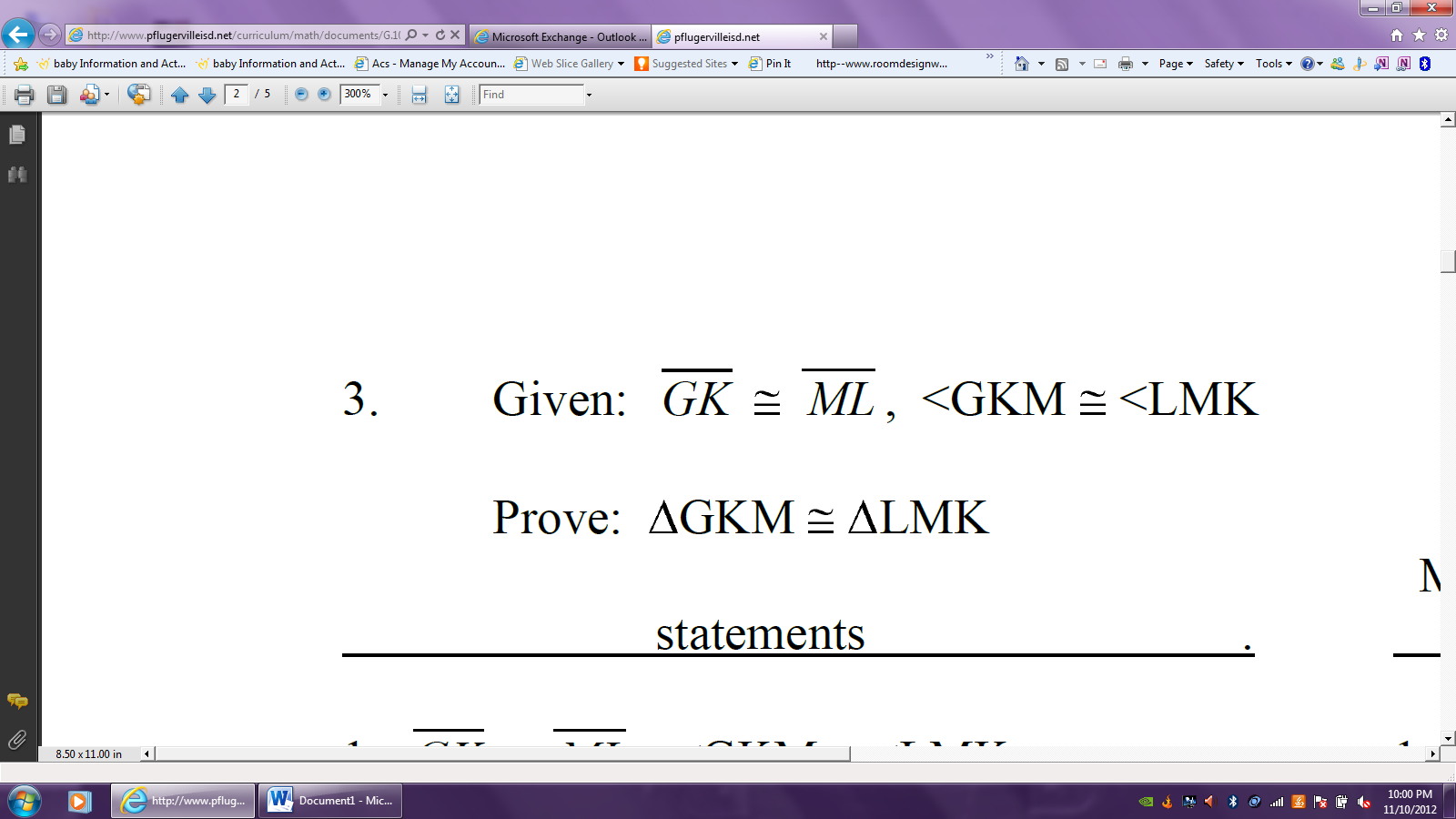 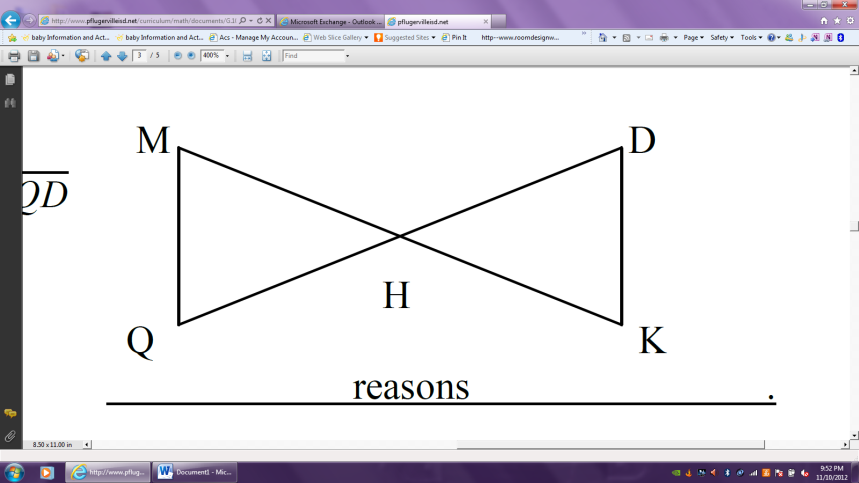 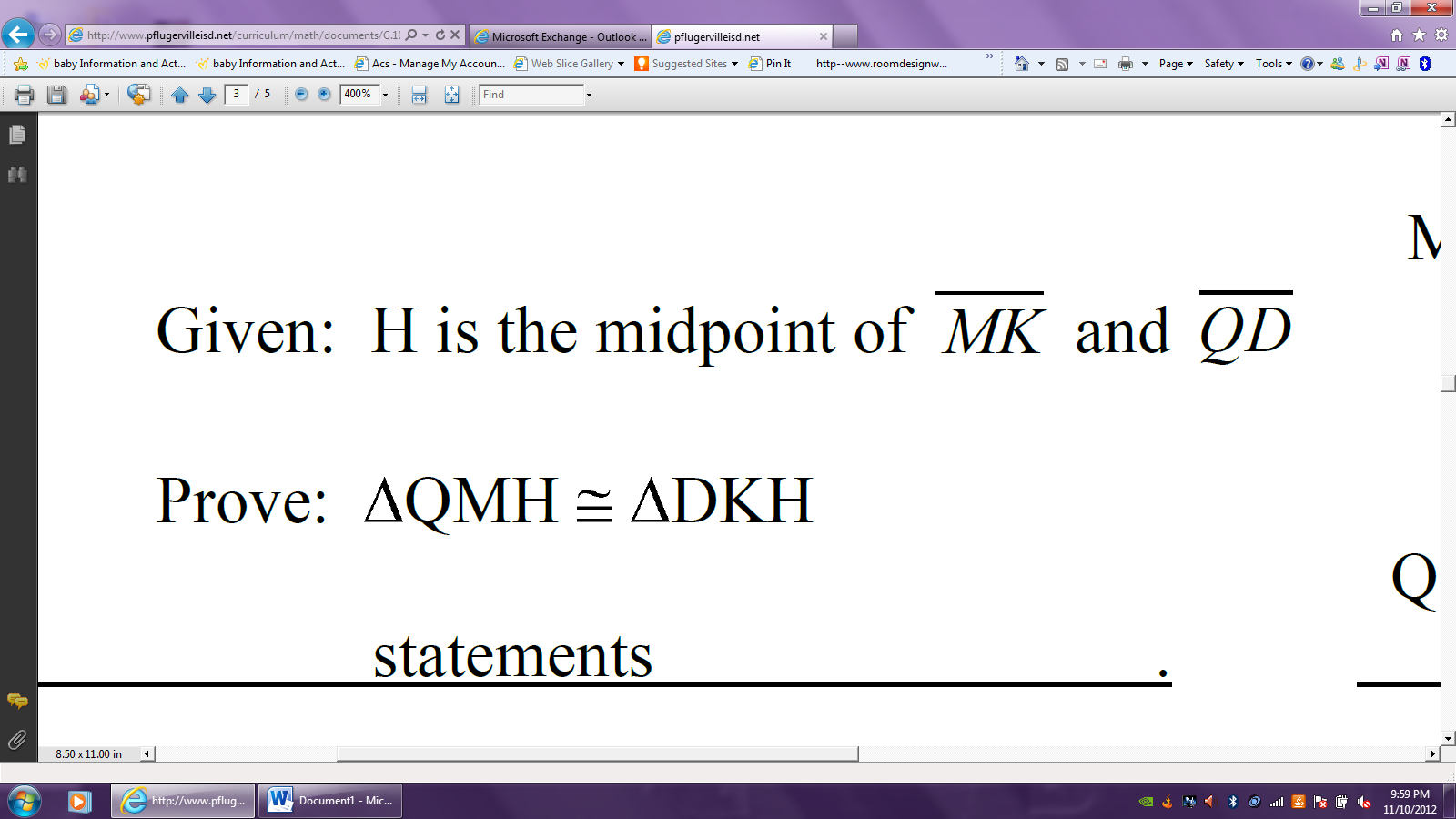 